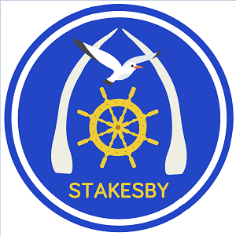 Stakesby News              5 JULY 2019 (376)Stakesby News              5 JULY 2019 (376)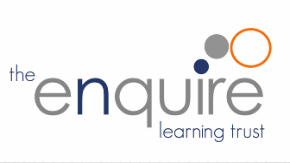 STARS of StakesbyThe following children have been noticed for their achievements, attitudes or effort this week and have been rewarded in this week’s Celebration Assembly: STARS of StakesbyThe following children have been noticed for their achievements, attitudes or effort this week and have been rewarded in this week’s Celebration Assembly: STARS of StakesbyThe following children have been noticed for their achievements, attitudes or effort this week and have been rewarded in this week’s Celebration Assembly: STARS of StakesbyThe following children have been noticed for their achievements, attitudes or effort this week and have been rewarded in this week’s Celebration Assembly: SCHOOL LUNCHES – Week 1Plus!  Seasonal vegetables, a selection of fresh salad and fruits, plus freshly            baked bread are available on every table.Plus!  Choice of fresh fruit and yoghurt or set pudding every day.SCHOOL LUNCHES – Week 1Plus!  Seasonal vegetables, a selection of fresh salad and fruits, plus freshly            baked bread are available on every table.Plus!  Choice of fresh fruit and yoghurt or set pudding every day.
TEA TIME TERRORS3.15-5.15pm
TEA TIME TERRORS3.15-5.15pmATTENDANCEWant your child to do well at school? Being here on time, and all the time is directly linked to their progress in learning.This week’s winners are: HOLLY Class! Well done!ATTENDANCEWant your child to do well at school? Being here on time, and all the time is directly linked to their progress in learning.This week’s winners are: HOLLY Class! Well done!ATTENDANCEWant your child to do well at school? Being here on time, and all the time is directly linked to their progress in learning.This week’s winners are: HOLLY Class! Well done!ATTENDANCEWant your child to do well at school? Being here on time, and all the time is directly linked to their progress in learning.This week’s winners are: HOLLY Class! Well done!SUMMER FAIR –THURSDAY 18TH JULYWe appreciate any donations from businesses, parents and families of raffle and tombola prizes to help make this event another successful fundraising event for the school. Raffle tickets are now on sale from the school office at £1 per book! A prize will be awarded to the family that sell the most tickets.                                                                                                                                       Raffle Prizes so far include:  £100 Cash, Pizza and wine for 2 at The Whitby Deli, Alpamere Voucher, Family Swim Passes, Crumbs ‘n’ Cobbles Voucher and a Love Hair, Love Beauty Pamper Voucher, Bothams Hamper and a Sainsburys ‘Taste the Difference’ Hamper. SUMMER FAIRThe fair is fast approaching and we're very grateful for all of the donations we received for non-uniform day. This year, a new event will be 'welly wanging' with a prize for the person who can wang their welly the furthest! If anyone has any old wellies they can spare, we'd be very grateful if you could drop them in at the office. Thank you.              Miss Robson                                                                            SUMMER FAIR –THURSDAY 18TH JULYWe appreciate any donations from businesses, parents and families of raffle and tombola prizes to help make this event another successful fundraising event for the school. Raffle tickets are now on sale from the school office at £1 per book! A prize will be awarded to the family that sell the most tickets.                                                                                                                                       Raffle Prizes so far include:  £100 Cash, Pizza and wine for 2 at The Whitby Deli, Alpamere Voucher, Family Swim Passes, Crumbs ‘n’ Cobbles Voucher and a Love Hair, Love Beauty Pamper Voucher, Bothams Hamper and a Sainsburys ‘Taste the Difference’ Hamper. SUMMER FAIRThe fair is fast approaching and we're very grateful for all of the donations we received for non-uniform day. This year, a new event will be 'welly wanging' with a prize for the person who can wang their welly the furthest! If anyone has any old wellies they can spare, we'd be very grateful if you could drop them in at the office. Thank you.              Miss Robson                                                                            SUMMER FAIR –THURSDAY 18TH JULYWe appreciate any donations from businesses, parents and families of raffle and tombola prizes to help make this event another successful fundraising event for the school. Raffle tickets are now on sale from the school office at £1 per book! A prize will be awarded to the family that sell the most tickets.                                                                                                                                       Raffle Prizes so far include:  £100 Cash, Pizza and wine for 2 at The Whitby Deli, Alpamere Voucher, Family Swim Passes, Crumbs ‘n’ Cobbles Voucher and a Love Hair, Love Beauty Pamper Voucher, Bothams Hamper and a Sainsburys ‘Taste the Difference’ Hamper. SUMMER FAIRThe fair is fast approaching and we're very grateful for all of the donations we received for non-uniform day. This year, a new event will be 'welly wanging' with a prize for the person who can wang their welly the furthest! If anyone has any old wellies they can spare, we'd be very grateful if you could drop them in at the office. Thank you.              Miss Robson                                                                            SUMMER FAIR –THURSDAY 18TH JULYWe appreciate any donations from businesses, parents and families of raffle and tombola prizes to help make this event another successful fundraising event for the school. Raffle tickets are now on sale from the school office at £1 per book! A prize will be awarded to the family that sell the most tickets.                                                                                                                                       Raffle Prizes so far include:  £100 Cash, Pizza and wine for 2 at The Whitby Deli, Alpamere Voucher, Family Swim Passes, Crumbs ‘n’ Cobbles Voucher and a Love Hair, Love Beauty Pamper Voucher, Bothams Hamper and a Sainsburys ‘Taste the Difference’ Hamper. SUMMER FAIRThe fair is fast approaching and we're very grateful for all of the donations we received for non-uniform day. This year, a new event will be 'welly wanging' with a prize for the person who can wang their welly the furthest! If anyone has any old wellies they can spare, we'd be very grateful if you could drop them in at the office. Thank you.              Miss Robson                                                                            FOSS SUMMER SCAVENGER HUNT
Scavenging Hunt entry sheets are available at the school office for £1.00. Complete the form over the summer holidaysand return by 10th September to receive a treat. We will also be selling these on the FoSS stall at the summer fair.
Happy hunting 😀                                                                                                                                                            FoSSFOSS SUMMER SCAVENGER HUNT
Scavenging Hunt entry sheets are available at the school office for £1.00. Complete the form over the summer holidaysand return by 10th September to receive a treat. We will also be selling these on the FoSS stall at the summer fair.
Happy hunting 😀                                                                                                                                                            FoSSFOSS SUMMER SCAVENGER HUNT
Scavenging Hunt entry sheets are available at the school office for £1.00. Complete the form over the summer holidaysand return by 10th September to receive a treat. We will also be selling these on the FoSS stall at the summer fair.
Happy hunting 😀                                                                                                                                                            FoSSFOSS SUMMER SCAVENGER HUNT
Scavenging Hunt entry sheets are available at the school office for £1.00. Complete the form over the summer holidaysand return by 10th September to receive a treat. We will also be selling these on the FoSS stall at the summer fair.
Happy hunting 😀                                                                                                                                                            FoSSFOSS SUMMER SCAVENGER HUNT
Scavenging Hunt entry sheets are available at the school office for £1.00. Complete the form over the summer holidaysand return by 10th September to receive a treat. We will also be selling these on the FoSS stall at the summer fair.
Happy hunting 😀                                                                                                                                                            FoSSWISHING YOU ALL WELLAs you may know, after 3 years at Stakesby I am moving on to another school within the Trust.  I have very much enjoyed my time at Stakesby and would like to thank the staff, pupils and parents whose company and support have made my experience so positive. Best Wishes to you all!                                                                                     Mrs Nelson WISHING YOU ALL WELLAs you may know, after 3 years at Stakesby I am moving on to another school within the Trust.  I have very much enjoyed my time at Stakesby and would like to thank the staff, pupils and parents whose company and support have made my experience so positive. Best Wishes to you all!                                                                                     Mrs Nelson WISHING YOU ALL WELLAs you may know, after 3 years at Stakesby I am moving on to another school within the Trust.  I have very much enjoyed my time at Stakesby and would like to thank the staff, pupils and parents whose company and support have made my experience so positive. Best Wishes to you all!                                                                                     Mrs Nelson WISHING YOU ALL WELLAs you may know, after 3 years at Stakesby I am moving on to another school within the Trust.  I have very much enjoyed my time at Stakesby and would like to thank the staff, pupils and parents whose company and support have made my experience so positive. Best Wishes to you all!                                                                                     Mrs Nelson WISHING YOU ALL WELLAs you may know, after 3 years at Stakesby I am moving on to another school within the Trust.  I have very much enjoyed my time at Stakesby and would like to thank the staff, pupils and parents whose company and support have made my experience so positive. Best Wishes to you all!                                                                                     Mrs Nelson WHITBY CRICKET CLUB COACHING DAYSOpen to all aged 5 to 14.  July 30, 31 & August 1. £10 per day.  Application forms available from the school office.WHITBY CRICKET CLUB COACHING DAYSOpen to all aged 5 to 14.  July 30, 31 & August 1. £10 per day.  Application forms available from the school office.WHITBY CRICKET CLUB COACHING DAYSOpen to all aged 5 to 14.  July 30, 31 & August 1. £10 per day.  Application forms available from the school office.WHITBY CRICKET CLUB COACHING DAYSOpen to all aged 5 to 14.  July 30, 31 & August 1. £10 per day.  Application forms available from the school office.WHITBY CRICKET CLUB COACHING DAYSOpen to all aged 5 to 14.  July 30, 31 & August 1. £10 per day.  Application forms available from the school office.SPORTS DAYWhat a wonderful day we had yesterday for our sports day! It was great to see so many families cheering everyone on, and a great time was had by all. Thank you to Mr Bates for organising, and to Oak class pupils for their help during the Acorns session. Thanks also to Caedmon Young Leaders and Jo Raw for your time.                                         Mr GunningSPORTS DAYWhat a wonderful day we had yesterday for our sports day! It was great to see so many families cheering everyone on, and a great time was had by all. Thank you to Mr Bates for organising, and to Oak class pupils for their help during the Acorns session. Thanks also to Caedmon Young Leaders and Jo Raw for your time.                                         Mr GunningSPORTS DAYWhat a wonderful day we had yesterday for our sports day! It was great to see so many families cheering everyone on, and a great time was had by all. Thank you to Mr Bates for organising, and to Oak class pupils for their help during the Acorns session. Thanks also to Caedmon Young Leaders and Jo Raw for your time.                                         Mr GunningSPORTS DAYWhat a wonderful day we had yesterday for our sports day! It was great to see so many families cheering everyone on, and a great time was had by all. Thank you to Mr Bates for organising, and to Oak class pupils for their help during the Acorns session. Thanks also to Caedmon Young Leaders and Jo Raw for your time.                                         Mr GunningSPORTS DAYWhat a wonderful day we had yesterday for our sports day! It was great to see so many families cheering everyone on, and a great time was had by all. Thank you to Mr Bates for organising, and to Oak class pupils for their help during the Acorns session. Thanks also to Caedmon Young Leaders and Jo Raw for your time.                                         Mr GunningYEAR 5/6 PLAYThank you to all of the parents who came to watch the two play performances this week. Our Oak and Elm pupils did a superb job of retelling the story of the 1966 world cup, and in showing the differences between then and the modern game today.                                                                                                                                                        Miss RobsonYEAR 5/6 PLAYThank you to all of the parents who came to watch the two play performances this week. Our Oak and Elm pupils did a superb job of retelling the story of the 1966 world cup, and in showing the differences between then and the modern game today.                                                                                                                                                        Miss RobsonYEAR 5/6 PLAYThank you to all of the parents who came to watch the two play performances this week. Our Oak and Elm pupils did a superb job of retelling the story of the 1966 world cup, and in showing the differences between then and the modern game today.                                                                                                                                                        Miss RobsonYEAR 5/6 PLAYThank you to all of the parents who came to watch the two play performances this week. Our Oak and Elm pupils did a superb job of retelling the story of the 1966 world cup, and in showing the differences between then and the modern game today.                                                                                                                                                        Miss RobsonYEAR 5/6 PLAYThank you to all of the parents who came to watch the two play performances this week. Our Oak and Elm pupils did a superb job of retelling the story of the 1966 world cup, and in showing the differences between then and the modern game today.                                                                                                                                                        Miss RobsonSTAFF LEAVING ASSEMBLEYAs you are aware, there are a number off staff leaving us at the end of the year. To say thank you for all of their hard work at Stakesby, we will be hosting an assembly for Mrs Leather, Mrs Wood, Mrs Wharrick, Mrs Ventress, Mrs Hugill and Mrs Walton in the school hall on Wednesday 17th July at 2pm. You are invited to join us in saying thank you, and to wish them well on their future endeavours.                                                                                                    Mr GunningSTAFF LEAVING ASSEMBLEYAs you are aware, there are a number off staff leaving us at the end of the year. To say thank you for all of their hard work at Stakesby, we will be hosting an assembly for Mrs Leather, Mrs Wood, Mrs Wharrick, Mrs Ventress, Mrs Hugill and Mrs Walton in the school hall on Wednesday 17th July at 2pm. You are invited to join us in saying thank you, and to wish them well on their future endeavours.                                                                                                    Mr GunningSTAFF LEAVING ASSEMBLEYAs you are aware, there are a number off staff leaving us at the end of the year. To say thank you for all of their hard work at Stakesby, we will be hosting an assembly for Mrs Leather, Mrs Wood, Mrs Wharrick, Mrs Ventress, Mrs Hugill and Mrs Walton in the school hall on Wednesday 17th July at 2pm. You are invited to join us in saying thank you, and to wish them well on their future endeavours.                                                                                                    Mr GunningSTAFF LEAVING ASSEMBLEYAs you are aware, there are a number off staff leaving us at the end of the year. To say thank you for all of their hard work at Stakesby, we will be hosting an assembly for Mrs Leather, Mrs Wood, Mrs Wharrick, Mrs Ventress, Mrs Hugill and Mrs Walton in the school hall on Wednesday 17th July at 2pm. You are invited to join us in saying thank you, and to wish them well on their future endeavours.                                                                                                    Mr GunningSTAFF LEAVING ASSEMBLEYAs you are aware, there are a number off staff leaving us at the end of the year. To say thank you for all of their hard work at Stakesby, we will be hosting an assembly for Mrs Leather, Mrs Wood, Mrs Wharrick, Mrs Ventress, Mrs Hugill and Mrs Walton in the school hall on Wednesday 17th July at 2pm. You are invited to join us in saying thank you, and to wish them well on their future endeavours.                                                                                                    Mr GunningWHAT’S HAPPENING THE WEEK AFTER HALF TERM?WHAT’S HAPPENING THE WEEK AFTER HALF TERM?WHAT’S HAPPENING THE WEEK AFTER HALF TERM?WHAT’S HAPPENING THE WEEK AFTER HALF TERM?WHAT’S HAPPENING THE WEEK AFTER HALF TERM?